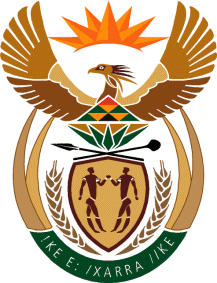 MINISTRY: PUBLIC SERVICE AND ADMINISTRATIONREPUBLIC OF SOUTH AFRICANATIONAL ASSEMBLYQUESTION FOR WRITTEN REPLY DATE:		10 FEBRUARY 2022QUESTION NO.: 	167.		Mr J N de Villiers (DA) to ask the Minister of Public Service and Administration: Whether she and/or her department ever received correspondence from a certain political organisation (details furnished), via email, WhatsApp, hardcopy and/or in any other format of which the original file is dated June 2020; if not, what is the position in this regard; if so, (a) on what date was the specified correspondence received, (b) who was the sender of the correspondence and (c) what steps were taken by her department in this regard?									NW171EREPLY: No.No  Not applicable Not applicable End 